Werklamp auto model 1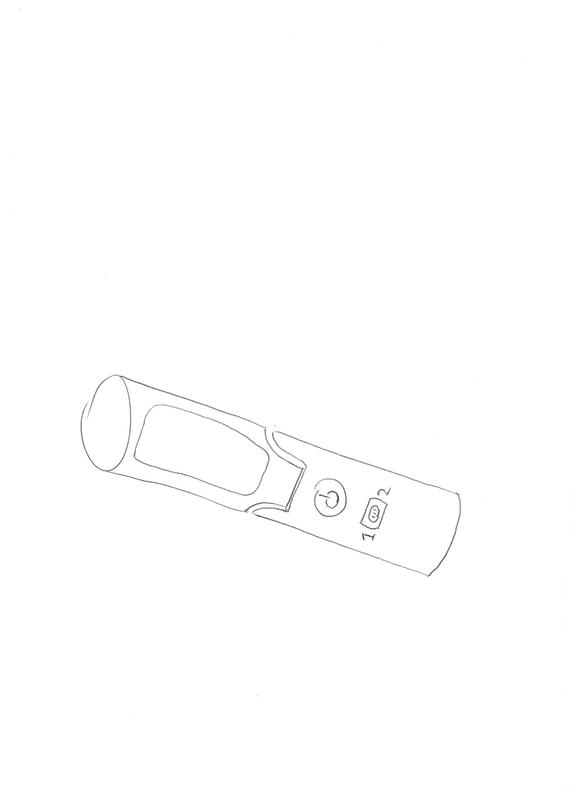 Werklamp auto model 2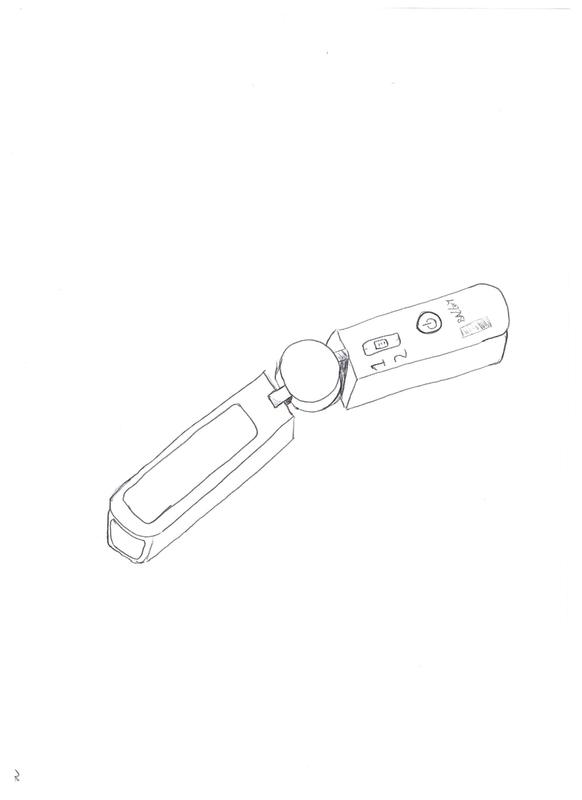 	Werklamp auto model 3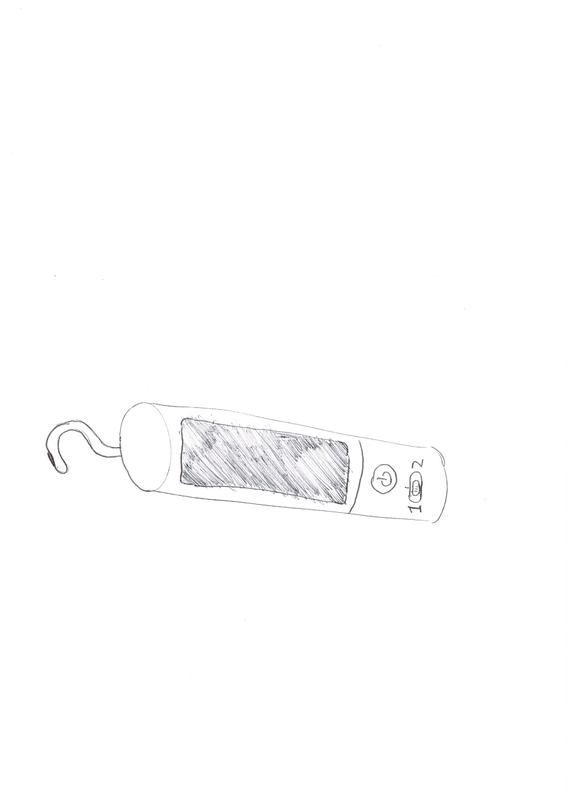 